OBOJI SLOVO G.IZREŽI I ZALIJEPI U BILJEŽNICU.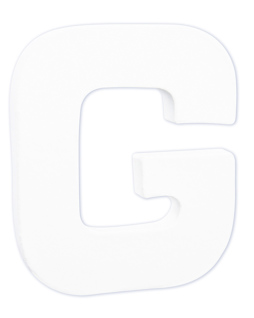 IZVOR: http://www.claires.hr/proizvod/decopatch-kartonsko-slovo-b-12x105x15-cm/